R is for Rainbow and F is for Fish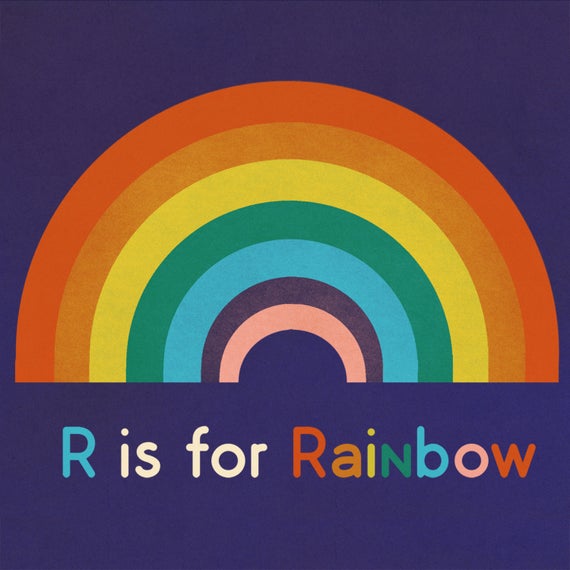 R is for Rainbow Watch a video here:https://www.youtube.com/watch?v=T08v1Z7r-qs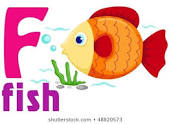 and F is for Fish…………Watch another video here:https://www.youtube.com/watch?v=T08v1Z7r-qsCan you find things in your home that start with a R sound?And things that start with a F sound? Ask your family to think too.Can you find or draw pictures of some of them?Maybe someone could write a list……